Form 17Nomor		: ...../UN48.7.5/KR/2015Lampiran	: -Perihal		: Peminjaman Ruang Ujian Skripsi
Yth. Pembantu Dekan II        Fakultas Bahasa dan Seni        di tempatDengan Hormat,	Sehubungan dengan adanya jadwal ujian sarjana periode ................ 2015 atas nama mahasiswa di bawah:	Nama		: ...........................................	NIM		: ...........................................	Judul Skripsi	: .............................................................................................................                                     ...............................................................................................................yang direncakan dilaksanakan pada hari ___________ tanggal ___________ 2015 dari pukul ___ s.d. ___ WITA, kami mohon diizinkan meminjam Ruang _________ untuk pelaksanaan ujian tersebut.	Demikian surat ini disampaikan. Atas perhatian dan kerjasamanya, kami ucapkan terima kasih.Singaraja,  .............................. 2015Ketua Jurusan Pendidikan Bahasa InggrisMade Hery Santosa, S.Pd., M.Pd., Ph.DNIP.197910232003121001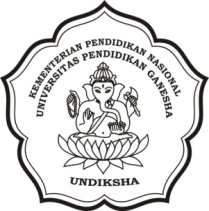 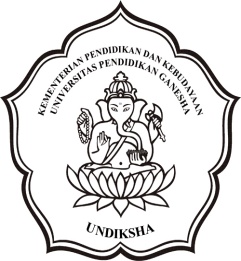 KEMENTERIAN PENDIDIKAN DAN KEBUDAYAANUNIVERSITAS PENDIDIKAN GANESHAFAKULTAS BAHASA DAN SENIJURUSAN PENDIDIKAN BAHASA INGGRISJalan Ahmad Yani 67 Singaraja, BaliTelepon: (0362) 21541, Fax: (0362) 27561Laman: www.undiksha.ac.id 